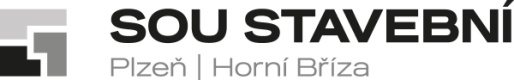 _Potvrzeno.Mevra Comuters, s.r.o.IČ 08949913Střední odborné učiliště stavební, Plzeň, Borská 55Střední odborné učiliště stavební, Plzeň, Borská 55Střední odborné učiliště stavební, Plzeň, Borská 55Borská 2718/55, Jižní Předměstí, 301 00 PlzeňBorská 2718/55, Jižní Předměstí, 301 00 PlzeňBorská 2718/55, Jižní Předměstí, 301 00 Plzeňtel.: 373 730 030, datová schránka: 7s8gxd7tel.: 373 730 030, datová schránka: 7s8gxd7Mevra Comuters s.r.o.e-mail: sou@souplzen.cze-mail: sou@souplzen.czHorní 288/67https://www.souplzen.cz/https://www.souplzen.cz/700 30 Ostrava, DubinaVÁŠ DOPIS ZN.:ZE DNE:NAŠE ZN.:SOUSPL/2041/23SOUSPL/2041/23VYŘIZUJE:Ing. SoutnerIng. SoutnerTEL.:373 730 035373 730 035DAT. SCHR.:7s8gxd77s8gxd7E-MAIL:soutner@souplzen.czsoutner@souplzen.czDATUM:03.08.202303.08.2023Objednávka č. 44/2023Objednáváme u Vás 3 ks notebook ASUS B1502 a PC Triline1 prostřednictvím CNPK.Střední odborné učiliště stavební,Plzeň, Borská 55